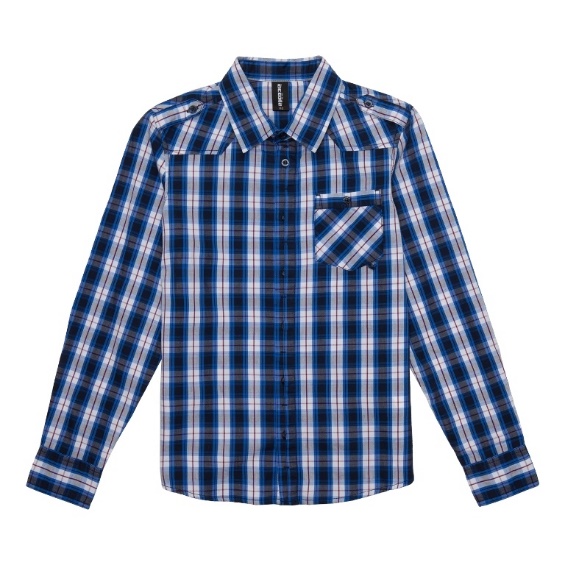 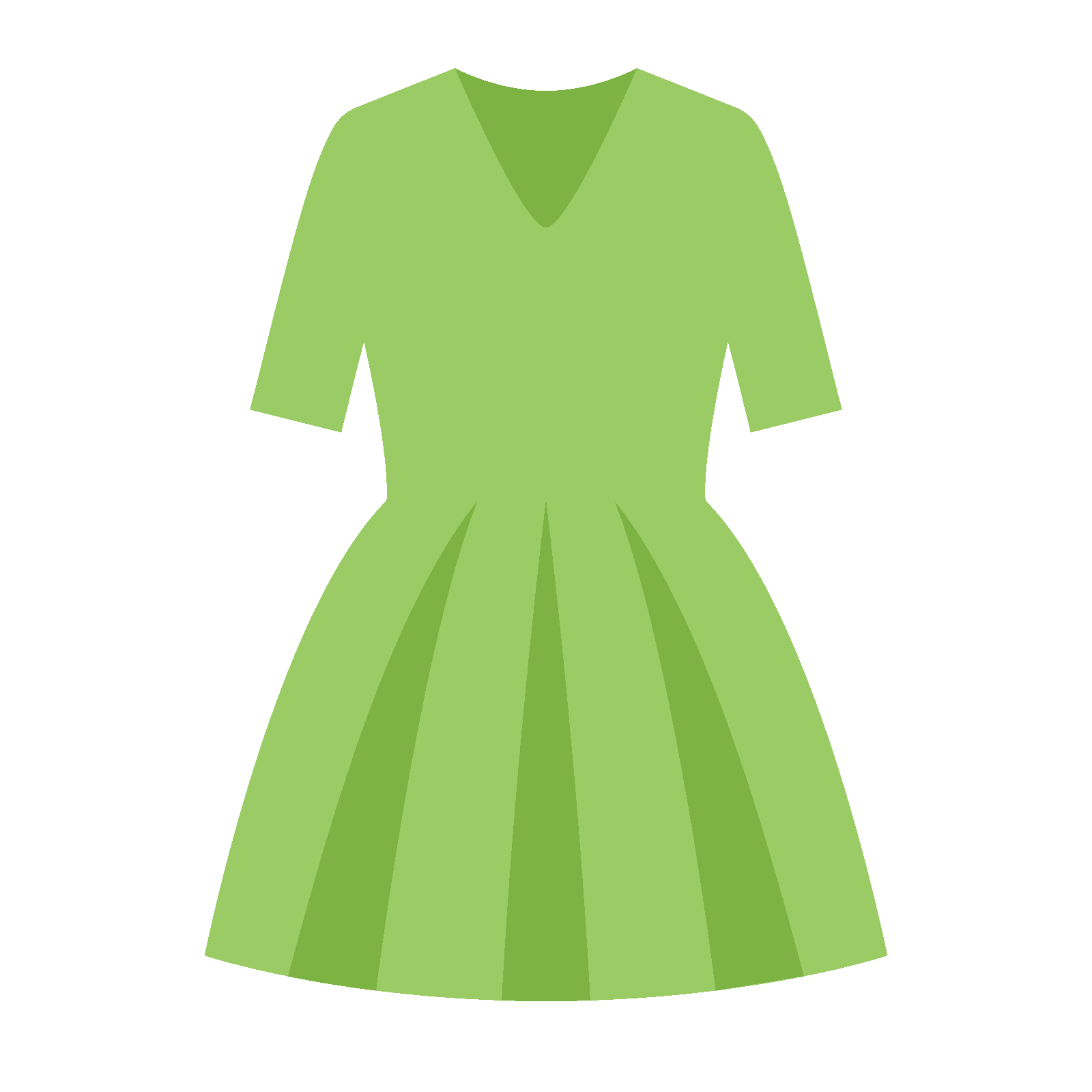 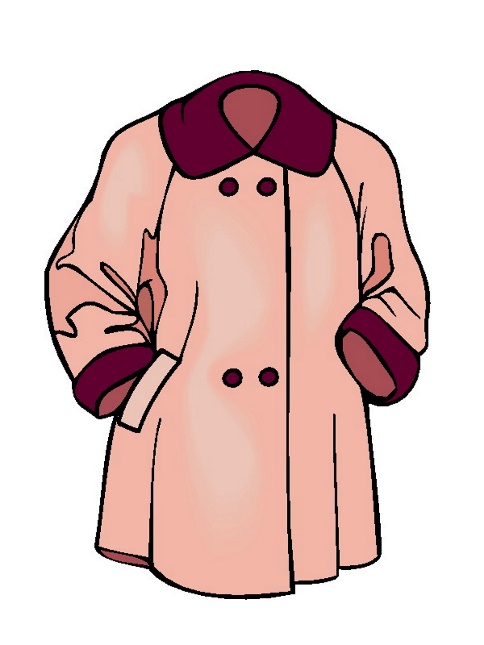 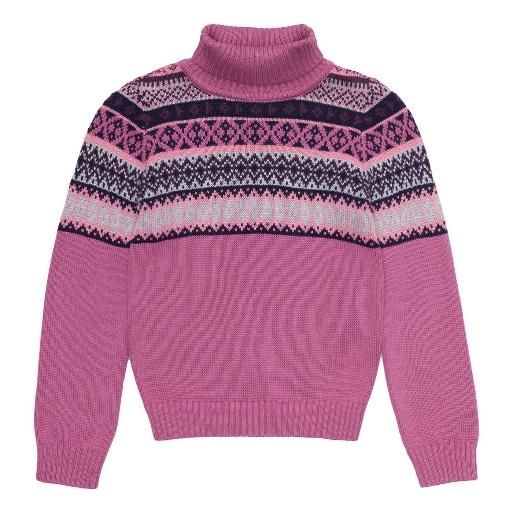 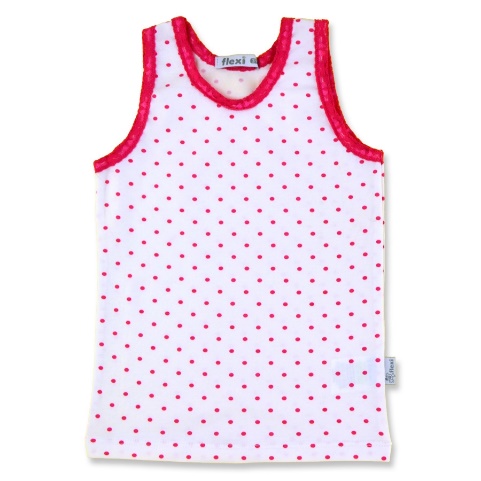 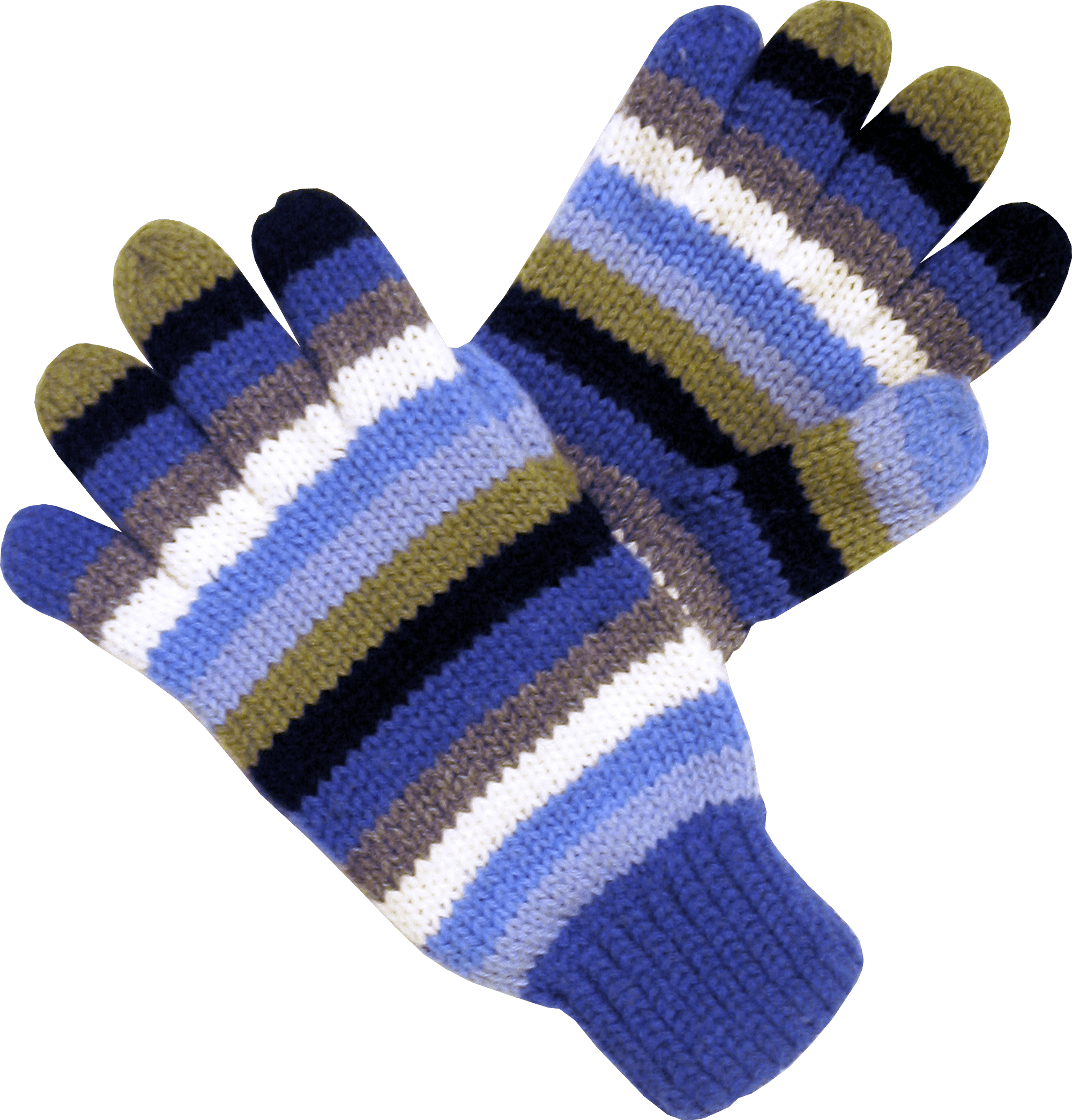 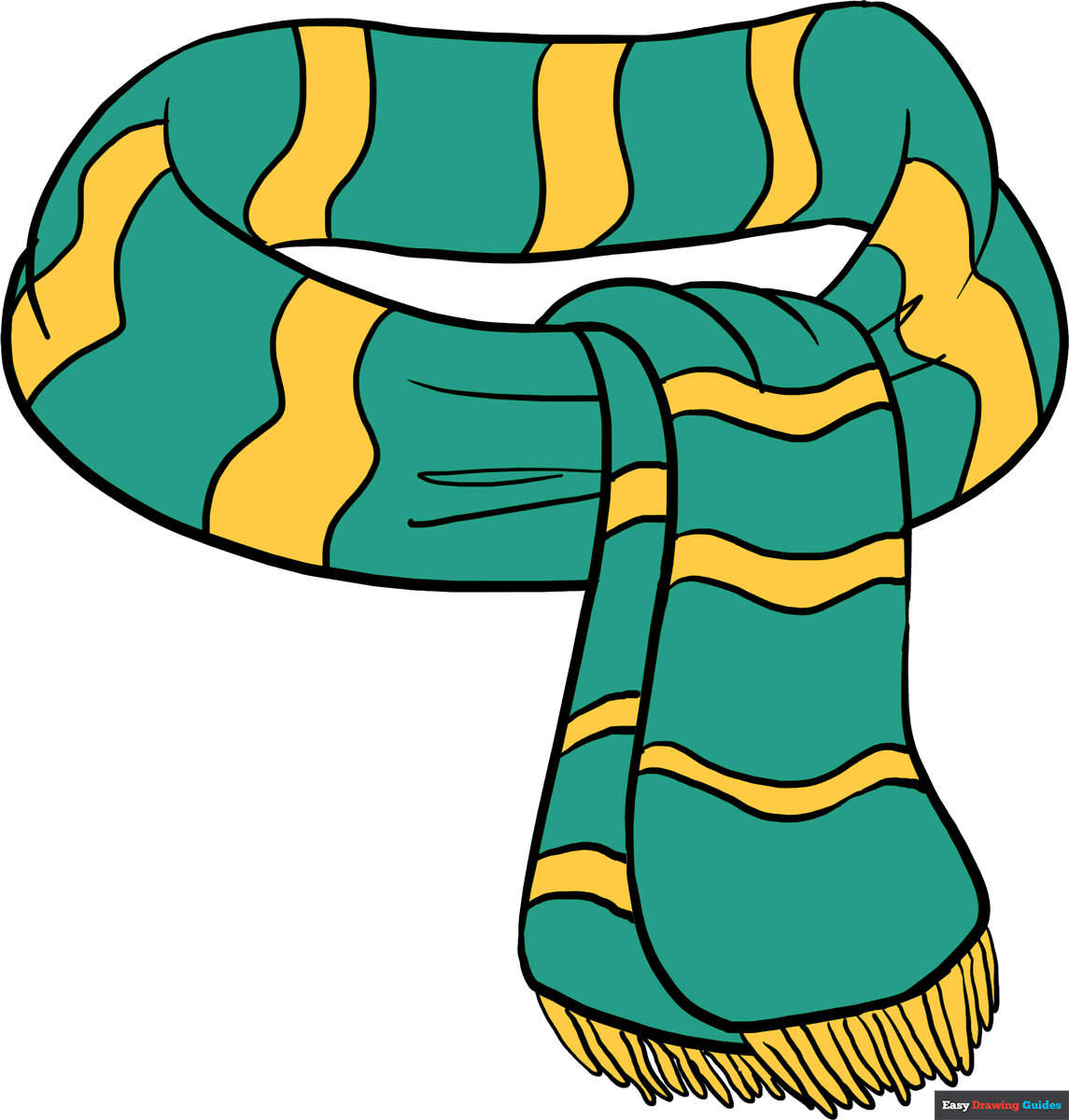 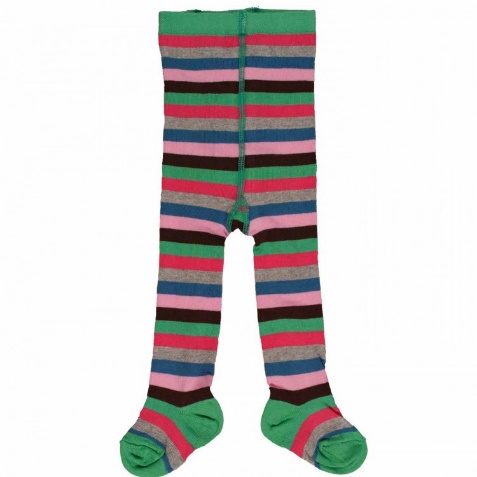 РУБАШКАПЛАТЬЕПАЛЬТОСВИТЕРМАЙКАПЕРЧАТКИШАРФКОЛГОТКИРУБАШКАПЛАТЬЕСВИТЕРПАЛЬТОМАЙКАПЕРЧАТКИШАРФКОЛГОТКИРУБАШКАПЛАТЬЕСВИТЕРПАЛЬТОМАЙКАПЕРЧАТКИШАРФКОЛГОТКИРУБАШКАПЛАТЬЕСВИТЕРПАЛЬТОМАЙКАПЕРЧАТКИШАРФКОЛГОТКИРУБАШКАПЛАТЬЕСВИТЕРПАЛЬТОМАЙКАПЕРЧАТКИШАРФКОЛГОТКИ